08.2023 V3 - STUDY LEAVE APPLICATION FORM – UHP use only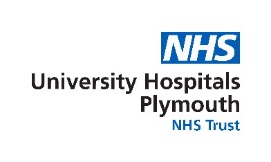 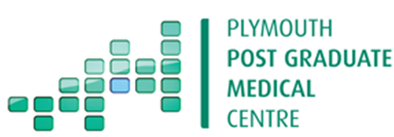 Postgraduate Doctors in Training, Trust Grade Drs and PA’s This form is not for use by Drs on the foundation training programmeImportant Notes for APPLICANTS – please also refer to last pageTo ensure your application is not delayed in any way please read & follow the below points.  This will ensure quick and efficient processing and final approval of your application.  Any queries at all please ring or pop down to the PGMC to speak to one of the team who are always happy to help.Please ensure ALL sections are completed fully. Incomplete forms will be returned.  Please don’t alter any other part of the document Completed forms should be sent to your rota team at least 6 weeks before start date of planned leave.  Fully completed and signed forms should be sent to the PGME team with as much notice as possible to allow time to process and final approval status.Retrospective applications will only be accepted as TIME ONLY – No funding is available for retrospective applications.  Applications must have full approval and signatures of all necessary approvers before sending to PGME team.Study leave will be declined if you have not completed the Trust mandatory training – Any problems please contact: plh-tr.WorkforceDevelopment@nhs.net Approval/Authorisation will be sent to you from PGME team.  Without this approval your study leave may not be funded.PLEASE NOTE:  Leave approved on Healthroster/other leave software DOES NOT confirm Study Leave has been applied for or approved – Healthroster etc. is just for your department rota information.This form will accept all signature formats: Image insert of signature or stylus/mouse pen used on touch screen devices or insert electronic/digital signature - we cannot accept photo's or scans of printed off documents with a "wet" signature as this disables the form – the form can be completed and sent to each person in word format.  please do not convert form to different format such as PDF.APPLICANT – completes all sections numbered 1 to 6 then emails form to ESES – completes section 7 then emails form back to applicant – applicant then emails signed form to rotaROTA MANAGER/COORDINATOR – completes section 8 then emails form back to applicantAPPLICANT – check if TPD approval is required – if so, send completed form to TPD and ensure they complete section 9ONLY AFTER SECTIONS 1 to 8 (& 9 if required) ARE COMPLETED SEND FORM TO plh-tr.juniordoctors-studyleave@nhs.net 	Think Sustainably – please do not print this form APPLICANT: Please email the FULLY completed & signed form to the PGMC via the Junior Study Leave Administrator for final approval & processing prior to attending the event and with reasonable notice to enable processing – we recommend 6 weeks’ notice.Send to: plh-tr.juniordoctors-studyleave@nhs.net                       Failure to do so may affect approval and available funding.DUE TO THE VOLUME OF APPLICATIONS RECEIVED EACH DAY the PGME team will reject any incomplete or unsigned applications.Please also do not submit pdf or paper versions of this form – all applications must be submitted by email in word format to enable processing and recording by the PGME team.  Thank you for your cooperation – this will ensure speedy processing of your application.Trainee Guide - We hope we have made this form as user friendly as possible and by completing each section in order (and reading any notes) it should be painless to complete and send to us for a quick turnaround.We would advise you not to commit financially to the activity until you have confirmation from PGMC that funding is approved.  After the event, please submit your expense claim to PGMC; attaching certificate of attendance and all receipts within 10 weeks of attending (the expense claim form is sent to you once we’ve received your completed application and final approval has been granted).Inform PGMC if this study leave is cancelled via plh-tr.juniordoctors-studyleave@nhs.netGP trainees in hospital placements will need to apply for study leave budget following the new process detailed on NHSe website.NOTE:	Courses not on the NHSe approved course list require TPD categorisation & approval, regardless of cost.Regardless of category, PGMC will seek further approval from NHSe for all courses costing £1000+ If you are unsure of any aspect of the study leave policy or process, please do not hesitate to contact a team member at the PostgraduateMedical Education Centre using the Junior Drs Study Leave email address, pop down to see us or call 01752 4 37907.To help, here is a very brief breakdown of the process:Complete the application form fully – making sure no boxes are left empty.Don't forget to check the NHSe course list and enter the course name and course number on your application form.https://peninsuladeanery.nhs.uk/about-us/professional-education-and-development/education/doctors-in-training/study-leave-across-the-south-west-2223/Send your signed application form to your ES in the first instance – if they approve the course, they will insert their signature in the correct section of the form and send it back to you. (TPDs will also need to be contacted for approval if the event is not on NHSe course list)Send that signed form to your rota manager/coordinator to approve the time off – they will insert their signature in the correct section of the form and send it back to you. Send the fully completed and fully signed form to us for final approval and financial approval – DO NOT SEND TO US IF INCOMPLETE OR SIGNATURES MISSING as it will be rejected.The above should be done at least 6 weeks before the study leave events start. Can you please ensure the form is completed fully and fully signed before sending to us as that saves a lot of query time and means we can process application faster – please also ensure signatures are inserted onto the same document across the board as we cannot accept image attachments, written signatures, or multiple versions of the same form with different signatures on each version.Educational Supervisor AuthorisationPlease note you need to review the application against curriculum requirements, personalised work schedule and the personaldevelopment planAuthorise study leave in a timely manner in accordance with NHSe processes and timescales.Approve the study leave application by signing in the Educational Approval SectionPlease note the above regarding who else needs to give approval regarding costs & NHSe approved course list.Excluded ExpensesCertain expenses are excluded and will not be re-imbursed regardless of the status of your study leave application. Please refer to:https://peninsuladeanery.nhs.uk/about-us/professional-education-and-development/education/doctors-in-training/study-leaveacross-the-south-west-2223/ and the section on Excluded Expenses for more information.For further details & the full Study Leave policy & process, including travel and subsistence expenses guide, please refer to PGME Plymouth Webpage - https://www.pgmeplymouth.com/ or NHSe - https://peninsuladeanery.nhs.uk/about-us/professional-education-and-development/education/doctors-in-training/study-leave-across-the-south-west-2223/1. Applicants Personal Details1. Applicants Personal Details1. Applicants Personal Details1. Applicants Personal Details1. Applicants Personal Details1. Applicants Personal Details1. Name:2. Home Address3. Grade 3a. GMC Number  (FPA if PA)2a. NHS Email Address4. Training Post Programme/Number4a. Trust Grade Doctor – Yes or NoNO     YES   Trust grade Drs do not need to complete box 11 (of section 2) or section 9   5. Specialty & ward5a. Base Trust2. Details of Leave – funding is not available if you choose to attend such events during a/l or days off – OVERSEAS?  Do not use this form2. Details of Leave – funding is not available if you choose to attend such events during a/l or days off – OVERSEAS?  Do not use this form2. Details of Leave – funding is not available if you choose to attend such events during a/l or days off – OVERSEAS?  Do not use this form2. Details of Leave – funding is not available if you choose to attend such events during a/l or days off – OVERSEAS?  Do not use this form2. Details of Leave – funding is not available if you choose to attend such events during a/l or days off – OVERSEAS?  Do not use this form2. Details of Leave – funding is not available if you choose to attend such events during a/l or days off – OVERSEAS?  Do not use this form6. Title of Course or Event  7. Venue & Location8. No of Days Study Leave Required9. Start Date10. Finish Date11.  FOR NHSe TRAINEES ONLY* Is the Course on NHSe course list under your specialty section? If Yes please include NHSe course list number & nameYES:   You must enter the NHSe course list name and number as per the NHSe study leave approved course list available on their website: course listPLEASE NOTE THE COURSE MUST BE LISTED UNDER YOUR SPECIALTY TRAINING PROGRAMME SECTIONNO:   If NO - TPD approval is required for any form of funding approval – they must complete section 9YES:   You must enter the NHSe course list name and number as per the NHSe study leave approved course list available on their website: course listPLEASE NOTE THE COURSE MUST BE LISTED UNDER YOUR SPECIALTY TRAINING PROGRAMME SECTIONNO:   If NO - TPD approval is required for any form of funding approval – they must complete section 9YES:   You must enter the NHSe course list name and number as per the NHSe study leave approved course list available on their website: course listPLEASE NOTE THE COURSE MUST BE LISTED UNDER YOUR SPECIALTY TRAINING PROGRAMME SECTIONNO:   If NO - TPD approval is required for any form of funding approval – they must complete section 9YES:   You must enter the NHSe course list name and number as per the NHSe study leave approved course list available on their website: course listPLEASE NOTE THE COURSE MUST BE LISTED UNDER YOUR SPECIALTY TRAINING PROGRAMME SECTIONNO:   If NO - TPD approval is required for any form of funding approval – they must complete section 9YES:   You must enter the NHSe course list name and number as per the NHSe study leave approved course list available on their website: course listPLEASE NOTE THE COURSE MUST BE LISTED UNDER YOUR SPECIALTY TRAINING PROGRAMME SECTIONNO:   If NO - TPD approval is required for any form of funding approval – they must complete section 93. Expenses Requested – refer to notes in red and on page 3 – (estimated costs are acceptable – apart from course fee)courses costing over £1000 require TPD & NHSe approval.  The PGME team will contact NHSe for such approval.  * Courses not on the approved NHSe course list require TPD approval regardless of costs.  Please ensure your TPD completes section 93. Expenses Requested – refer to notes in red and on page 3 – (estimated costs are acceptable – apart from course fee)courses costing over £1000 require TPD & NHSe approval.  The PGME team will contact NHSe for such approval.  * Courses not on the approved NHSe course list require TPD approval regardless of costs.  Please ensure your TPD completes section 93. Expenses Requested – refer to notes in red and on page 3 – (estimated costs are acceptable – apart from course fee)courses costing over £1000 require TPD & NHSe approval.  The PGME team will contact NHSe for such approval.  * Courses not on the approved NHSe course list require TPD approval regardless of costs.  Please ensure your TPD completes section 9amount – any blank boxes will be considered as NO EXPENSES TO CLAIM (If over £1000 your TPD approval is required in section 9) Course Fees (If over £1000 your TPD approval is required in section 9) Course Fees12.£  13. Type of Transport – Insert Vehicle Reg is using own car:13a. Transport Costs if not own car – Or Mileage costs based on standard rate of @ 0.30p per mile if own car£  14. Are you driving and taking a passenger in Car on Same Business – Yes? complete passenger name & £YES    NO      Only complete 14a if YES14a. Mileage Rate – 0.05p per mile£  15. No of nights’ accommodation15a.£  16. No of days ‘subsistence16a.£  17. Other – details: e.g. tolls/parking17a.£  18. Total Requested18. Total Requested18. Total Requested£  4. Mandatory Training – Unfortunately study leave cannot be approved if your trust mandatory training is not up to date4. Mandatory Training – Unfortunately study leave cannot be approved if your trust mandatory training is not up to date19. by ticking the YES box you are confirming that ALL your mandatory trust training (on ESR and face to face training) is fully completed and up to date.YES           NO  5. PDP – trainee to complete parts 20 & 21 prior to es review5. PDP – trainee to complete parts 20 & 21 prior to es review20. Is this event in your agreed PDP?YES    NO  21. How will it add to your continuing development?AUTHORISATION SECTIONPLEASE ENSURE THIS FORM HAS BEEN FULLY COMPLETED BEFORE SIGNING AS NO FURTHER CHANGES TO THE FORM CAN BE MADE ONCE APPROVAL SIGNATURES HAVE BEEN ADDED6. Declaration by Applicant6. Declaration by Applicant22. I confirm that this application is for study leave appropriate for my level of training and that the expenses detailed will be wholly and necessarily incurred in attending this event.  Any financial sponsorship received has been declared.  I have read the guidance notes both on this form and on the PGMC/NHSe website.  I also confirm that all approvals and signatures have been sought and obtained correctly and in line with the study leave policy.22. I confirm that this application is for study leave appropriate for my level of training and that the expenses detailed will be wholly and necessarily incurred in attending this event.  Any financial sponsorship received has been declared.  I have read the guidance notes both on this form and on the PGMC/NHSe website.  I also confirm that all approvals and signatures have been sought and obtained correctly and in line with the study leave policy.PLEASE INSERT SIGNATURE HERE:Date:PLEASE INSERT SIGNATURE HERE:Contact Telephone Number:7. Educational Supervisor Approval7. Educational Supervisor Approval7. Educational Supervisor Approval23. I support this study leave application in line with NHSe study leave guidance, curriculum requirements, personalised work schedule & PDP.  I confirm this study leave event is relevant at the current state of this Drs training.23. I support this study leave application in line with NHSe study leave guidance, curriculum requirements, personalised work schedule & PDP.  I confirm this study leave event is relevant at the current state of this Drs training.23. I support this study leave application in line with NHSe study leave guidance, curriculum requirements, personalised work schedule & PDP.  I confirm this study leave event is relevant at the current state of this Drs training.PLEASE INSERT SIGNATURE HERE: Name:Date:Date:8. Service Line/Rota Approval (For the post in which the leave will be taken)8. Service Line/Rota Approval (For the post in which the leave will be taken)8. Service Line/Rota Approval (For the post in which the leave will be taken)24. I confirm the leave as detailed above has been added to the Drs Healthroster / rota and the leave time has been approved24. I confirm the leave as detailed above has been added to the Drs Healthroster / rota and the leave time has been approved24. I confirm the leave as detailed above has been added to the Drs Healthroster / rota and the leave time has been approvedPLEASE INSERT SIGNATURE HERE: Name:Date:Date:9. TPD Approval – not for trust grade / locally employed drsFor Courses not on NHSe approved course list – TPD approval will only permit study leave to be approved for funding at CAT 3.  CAT 1 and CAT 2 courses MUST be on the NHSe approved course list to be eligible for funding at that level.  TPD approval is required for ALL courses >£1000For Courses not on NHSe approved course list – TPD approval will only permit study leave to be approved for funding at CAT 3.  CAT 1 and CAT 2 courses MUST be on the NHSe approved course list to be eligible for funding at that level.  TPD approval is required for ALL courses >£1000TPD – please ensure you read all statements and only tick yes if agreed.If the course is not on the NHSE approved course list please confirm your approval here at 25a If the course fee is over £1000 please confirm your approval HERE at 25bif the total course fee is over £1000, the PGME team will seek further approval from NHSe for funding25. As TPD I am giving my approval and confirmation that the PG DiT (Applicant) has achieved their core curriculum competencies for their stage of training and this event is on their PDP & suitable for the applicants current stage of training YES                  NO  TPD – please ensure you read all statements and only tick yes if agreed.If the course is not on the NHSE approved course list please confirm your approval here at 25a If the course fee is over £1000 please confirm your approval HERE at 25bif the total course fee is over £1000, the PGME team will seek further approval from NHSe for funding25a. As TPD I understand, & have discussed with the applicant, that courses not on the NHSe approved list should only be required at the latter stages of training and can only be approved at CAT 3 (50% funded)YES                  NO  TPD – please ensure you read all statements and only tick yes if agreed.If the course is not on the NHSE approved course list please confirm your approval here at 25a If the course fee is over £1000 please confirm your approval HERE at 25bif the total course fee is over £1000, the PGME team will seek further approval from NHSe for funding25b. As TPD I acknowledge that the full course fee is >£1000 and approve attendanceYES                  NO  TPD – please ensure you read all statements and only tick yes if agreed.If the course is not on the NHSE approved course list please confirm your approval here at 25a If the course fee is over £1000 please confirm your approval HERE at 25bif the total course fee is over £1000, the PGME team will seek further approval from NHSe for fundingPLEASE SIGN HERE: Date:NamePosition10. Postgraduate Medical Education Centre (PGMC) – Check List - Administration use only10. Postgraduate Medical Education Centre (PGMC) – Check List - Administration use only10. Postgraduate Medical Education Centre (PGMC) – Check List - Administration use onlyAll sections fully completed Yes        NoAny Sections not complete – return form to applicantEducational Supervisor - Approval Given Yes        NoIf No – return form to applicantRota Coordinator - Approval Given Yes        NoIf No – return form to applicantTPD Approval RequiredPlease Note – TPD  can only approve courses at cat 3 if not on course list – they cannot approve any courses at cat 1 or cat 2 Yes        No Not requiredIf Yes – TPD Approval Given?  Yes   No                                                                               If No – return form to applicantAll of the above completed correctly Yes        NoIf Yes – Move application to MEM folder for final approvalIf No – APPLICATION Form returned to Applicant and correspondence saved in Drs correspondence folder11. MEM Final Financial Approval – either 11a or 11b – MEM / PGME team use only11. MEM Final Financial Approval – either 11a or 11b – MEM / PGME team use only11a: Based on the information contained within this application and in line with NHSe Study Leave Guidance, I approve this study leave activity for funding:CAT 1             CAT 2            CAT 311b: Based on the information contained within this application and in line with NHSe Study Leave guidance, this study leave has been processed and approved for funding as follows:Reply Letter Required:   Signature of MEM: Date Approved:OR:OR:No expenses claimed – Application processed by:Date Processed: